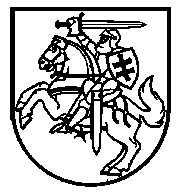 Lietuvos Respublikos VyriausybėnutarimasDĖL LIETUVOS RESPUBLIKOS VYRIAUSYBĖS 2020 M. VASARIO 26 D. NUTARIMO NR. 152 „DĖL VALSTYBĖS LYGIO EKSTREMALIOSIOS SITUACIJOS PASKELBIMO“ PAKEITIMO2022 m. sausio 12 d. Nr. 28VilniusLietuvos Respublikos Vyriausybė  nutaria:1. Pakeisti Lietuvos Respublikos Vyriausybės 2020 m. vasario 26 d. nutarimą Nr. 152 „Dėl valstybės lygio ekstremaliosios situacijos paskelbimo“:1.1. Pakeisti 3.1.1.4 papunktį ir jį išdėstyti taip:„3.1.1.4. yra vaikas iki 16 metų;“.1.2. Pakeisti 3.1.1.4 papunktį ir jį išdėstyti taip:„3.1.1.4. yra vaikas iki 12 metų ir 2 mėnesių;“.1.3. Pripažinti netekusiu galios 3.1.1.5 papunktį.1.4. Papildyti 3.1.1.5 papunkčiu:„3.1.1.5. yra vaikas nuo 12 metų ir 2 mėnesių iki 16 metų, kuriam ne anksčiau kaip prieš 7 dienas (skaičiuojant nuo ėminio paėmimo momento) atliktas SARS-CoV-2 PGR tyrimas arba nosies landų tepinėlių ėminių kaupinių tyrimas SARS-CoV-2 PGR metodu ugdymo įstaigoje ir nustatytas neigiamas rezultatas;“.2. Šio nutarimo 1.2 ir 1.4 papunkčiai įsigalioja 2022 m. kovo 1 d.Ministrė Pirmininkė	Ingrida ŠimonytėVidaus reikalų ministrė                                                                  Agnė Bilotaitė